Mad for Emojis Recital Gift Order FormsPRE-ORDERS DUE BY: JUNE 1ST, 2019AMOUNT:Tumbler alone: $13.00Emoji Goodie bag alone: $5.00Buy Both Together for $15.00Please return Complete order form with payment in an envelope at front desk.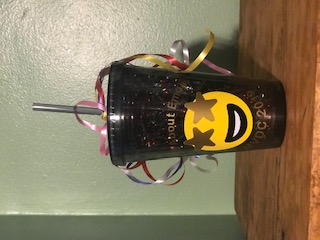 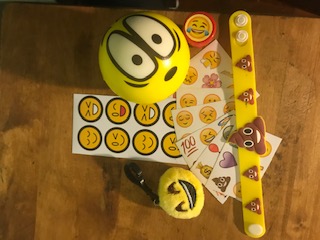 Tumbler picture on the left. Goodie Bag on the right. Phone number where you can be reached in the event we have any questions.Name: _______________________________________________________Number: _________________________________________________ALL PRE-ORDERS MUST BE PRE-PAYED.PLEASE MAKE CHECKS PAYABLE TO: MVDC THANK YOU!Orders will be ready for pick up at recital in the main lobby!Limited stock! Get your orders in!!!! 